Enrolment Cancellation, Withdrawal or Deferment Form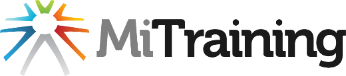 Student Details Student Details Student Details Student Details Student Details Student Details Student Details Student Details Student Details Student NameStudent NameMobileMobileHome phoneHome phoneHome phoneEmailEmailCourse code and nameCourse code and nameCommencement date Commencement date Commencement date           /          /           /          / Withdrawal Withdrawal Withdrawal Withdrawal Withdrawal Withdrawal Withdrawal Withdrawal Withdrawal    I wish to withdraw from my course    I wish to withdraw from my course    I wish to withdraw from my course    I wish to withdraw from my course    I wish to withdraw from my course    I wish to withdraw from my course    I wish to withdraw from my course    I wish to withdraw from my course    I wish to withdraw from my course Withdrawal dateWithdrawal date          /          /           /          /           /          /           /          /           /          /           /          /           /          / Withdrawal reasonWithdrawal reasonSignatureSignatureDateDate          /          /           /          /           /          / DefermentDefermentDefermentDefermentDefermentDefermentDefermentDefermentDefermentI wish to defer my enrolment for  3 months  6 monthsI wish to defer my enrolment for  3 months  6 monthsI wish to defer my enrolment for  3 months  6 monthsI wish to defer my enrolment for  3 months  6 monthsI wish to defer my enrolment for  3 months  6 monthsI wish to defer my enrolment for  3 months  6 monthsI wish to defer my enrolment for  3 months  6 monthsI wish to defer my enrolment for  3 months  6 monthsI wish to defer my enrolment for  3 months  6 monthsDeferment date Deferment date  From         /          /                      To                  /          /                       From         /          /                      To                  /          /                       From         /          /                      To                  /          /                       From         /          /                      To                  /          /                       From         /          /                      To                  /          /                       From         /          /                      To                  /          /                       From         /          /                      To                  /          /                      Deferment reasonDeferment reasonSignatureSignatureDateDate          /          /           /          /           /          / CancellationCancellationCancellationCancellationCancellationCancellationCancellationCancellationCancellation   I wish to cancel my enrolment prior to commencing   I wish to cancel my enrolment prior to commencing   I wish to cancel my enrolment prior to commencing   I wish to cancel my enrolment prior to commencing   I wish to cancel my enrolment prior to commencing   I wish to cancel my enrolment prior to commencing   I wish to cancel my enrolment prior to commencing   I wish to cancel my enrolment prior to commencing   I wish to cancel my enrolment prior to commencingCancellation date Cancellation date           /          /           /          /           /          /           /          /           /          /           /          /           /          / Cancellation reasonCancellation reasonSignatureSignatureDateDateDate          /          / Office Use OnlyOffice Use OnlyOffice Use OnlyOffice Use OnlyOffice Use OnlyOffice Use OnlyOffice Use OnlyOffice Use OnlyOffice Use OnlyDate received          /            /                /            /                /            /                /            /                /            /                /            /                /            /                /            /        Approved  Approved  Approved Denied Denied Denied Denied Denied DeniedDate of decision          /            /                /            /       Student notified of decision Student notified of decision Student notified of decision Student notified of decision Student notified of decision Student notified of decisionSignature of approverRefund amount if applicableIf application is denied, state the reason/s for the decision:If application is denied, state the reason/s for the decision:If application is denied, state the reason/s for the decision:If application is denied, state the reason/s for the decision:If application is denied, state the reason/s for the decision:If application is denied, state the reason/s for the decision:If application is denied, state the reason/s for the decision:If application is denied, state the reason/s for the decision:If application is denied, state the reason/s for the decision: